JOUEUSE DE HOCKEY MYSTÈRE — Multiplication	Nom : __________________Résous les équations pour trouver les lettres qui forment le nom d’une joueuse de hockey.Cette joueuse de l’équipe féminine a marqué deux buts lors de la finale des Jeux olympiques contre les États-Unis. Elle a permis au Canada de remporter une quatrième médaille d’or consécutive au hockey féminin.3948     1400   767       2976    1352              850      2187    1505   1769   3393   1168                1746    1598    976     1066   3366    980Matière :MathTitre :Joueuse de hockey mystère – MultiplicationsAnnée :5e annéeObjectif :Les élèves travailleront la base de la multiplication de nombres de deux chiffres par deux chiffres afin de découvrir le nom d’une joueuse de Hockey Canada.Liens avec le curriculum :Démontrer, avec et sans l’aide de matériel de manipulation, une compréhension de la multiplication de nombres (deux chiffres par deux chiffres) pour résoudre des problèmes.Matériel :Feuille d’activité « Joueuse de hockey mystère – Multiplications »Matériel de manipulation au besoinActivité :En classe, revoir la multiplication de nombres (deux chiffres par deux chiffres).Distribuer la feuille d’activité aux élèves et le matériel de manipulation si nécessaire.Lire les consignes aux élèves et vérifier leur compréhension de l’activité.Les élèves remplissent la feuille d’activité en résolvant les multiplications et en remplissant, en lettres majuscules, les espaces vides à la fin. Ils doivent trouver le nom d’une joueuse de hockey. Si les élèves ont besoin de plus d’espace, ils peuvent utiliser une feuille brouillon pour résoudre les équations.Renforcement :Les élèves créent leur propre feuille de multiplication ayant comme mot mystère le nom d’un camarade de classe. Ils demandent ensuite à un ami de résoudre les équations et de trouver le nom de l’ami mystère.Évaluation :L’élève est capable de :comprendre les tables de multiplication jusqu’à 9 x 9;démontrer une compréhension des stratégies utilisées pour multiplier des nombres (deux chiffres par deux chiffres).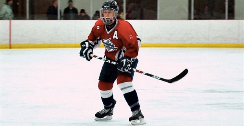 A.	35	x 40P.	73	x 16E.	26	x 52H.	27	x 81S.	97	x 78U.	61	x 16N.	49	 x 20L.	82                x 13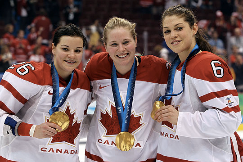 P.            25	x  34I.	48	x 62P.	97	x 18I.	43	x 35O.	34	x 47I.	39	x 87L.	61	x 29M.	84	x 47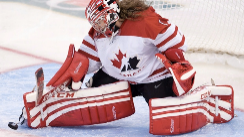 R.           59	x 13C.	52	x 30S.	14	x 72I.	66	x 51 —